GIẤY LÀM BÀI THI(Sử dụng làm bài thi Viết các môn Ngoại ngữ)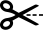 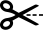 Thí sinh không viết vào phần này do Hội đồng thi ghi Thí sinh in giấy thi theo mẫu để làm phần bài thi Viết các môn Ngoại ngữ (chỉ viết 01 mặt), bài thi được chụp ảnh/scan gửi vào hệ thống E-learning theo hướng dẫn.BÀI LÀM................................................................................................................................................................................................................................................................................................................................................................................................................................................................................................................................................................................................................................................................................................................................................................................................................................................................................................................................................................................................................................................................................................................................................................................................................................................................................................................................................................................................................................................................................................................................................................................................................................................................................................................................................................................................................................................................................................................................................................(Thí sinh không viết thêm quá vạch kè này)TRƯỜNG ĐẠI HỌC THỦ DẦU MỘTKỲ THI TUYỂN SINH SAU ĐẠI HỌC KHÓA 21 NĂM 2021  (1)Môn thi: ………………..……………………………………..……., (2)Ngày thi: …/…/……TRƯỜNG ĐẠI HỌC THỦ DẦU MỘTKỲ THI TUYỂN SINH SAU ĐẠI HỌC KHÓA 21 NĂM 2021  (1)Môn thi: ………………..……………………………………..……., (2)Ngày thi: …/…/……   (3)Họ và tên thí sinh: …………………………………….………………(4)Ngày sinh: …./…./..….   (3)Họ và tên thí sinh: …………………………………….………………(4)Ngày sinh: …./…./..….   (5). Phòng thi: ……………….………(6)Số báo danh: (ghi cả chữ và số) ………………….………   (5). Phòng thi: ……………….………(6)Số báo danh: (ghi cả chữ và số) ………………….………   (7) Chữ ký của thí sinh(8) Số tờ: ……………….. (Thí sinh ghi chính xác số tờ giấy làm bài thi vào “....”. Ví dụ, làm 4 tờ sẽ ghi “mục 8” là  “4” ở cả 4 tờ Giấy làm bài thi)   (7) Chữ ký của thí sinh(9) Mã phách: (thì sinh không ghi mục này) …………………..……………...…